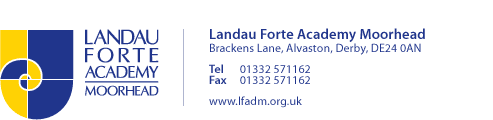 Year Group Narrative – A summary of what learning is taught in each phase.Cycle ACycle ACycle ACycle BCycle BCycle BEYFSAutumnMe and My Community:In this project, children learn explore their family history and look at how they have changed since being babies. Children are introduced to the vocabulary of time, such as yesterday and last week. They learn about the lives of people in their community and their role in society, such as emergency service workers.Exploring Autumn:Once upon a time:In this project, children are introduced to the theme of the monarchy and royalty and find out about kings and queens in stories. They begin to compare life in the past with their lifes by looking at artefacts, such as clothes and buildings.Sparkle and Shine:SpringStarry Night:In this project children build on their knowledge of people who help us from Me and the Community and learn about people who work at night. They are introduced to significant historical figures and events when they learn about Neil Armstrong and the first moon landing.Winter Wonderland:Dangerous Dinosaurs:In this project, children share stories and non-fiction books to learn about life in the past.Puddles and RainbowsSummerSunshine and Sunflowers:Shadows and Reflections:Big Wide World:In this project, children learn about significant figures. They explore how life and transport were different in the past. Children continue to learn about their family history first explored in Me and My Community and are introduced to the concept of heritage.Splash:Moving On:In this transition project, children use the vocabulary of time to describe events and memories from the school yearAutumnLet’s Explore:In this project, children explore significant people from the past as they find out about famous explorers.Build It Up:Marvellous Machines:In this project, children explore objects from the past and observe how everyday machines and vehicles have changed over time.Puppets and Pop UpsIn this project, children explore stories from the pat, including traditional tales.SpringLong ago:In this project, children talk about events in their lives and the lives of their family members. They use stories and non-fiction books to find out about life in the past and make comparisons to their lives. Children use vocabulary of time such as first, then, next, after that, yesterday and last week, and use this to talk about and order familiar events. They explore how their school has changed over time and discover what school was like in the past. The children examine pictures of everyday objects from the past, including clothes, toys and vehicles and those objects have changed over time, building on learning from the project Marvellous Machines. They look at pictures and share stories about significant historical figures, including kings and queens.Stories and Rhymes:In this project, children build on their knowledge of life in the past from the project Long Ago as they look at and discuss illustrations in nursery rhymes and traditional tales.Ready Steady Grow:In this project, children build on their understanding of life in the past from Long Ago, finding out about farming in the past.Signs of Spring:SummerMoving On:In this transition project, children use the vocabulary of time to describe events and memories from the school yearKS1AutumnSpringSummerAutumnSpringSummerLKS2AutumnSpringSummerAutumnSpringSummerUKS2AutumnSpringSummerAutumnSpringSummer